LA-IS7M2-G02082*1000Base-X, 8*10/100/1000Base-T Managed Industrial Ethernet Switch (PoE Optional)Highlight Information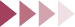 LA-XXX/LAM-XXX Series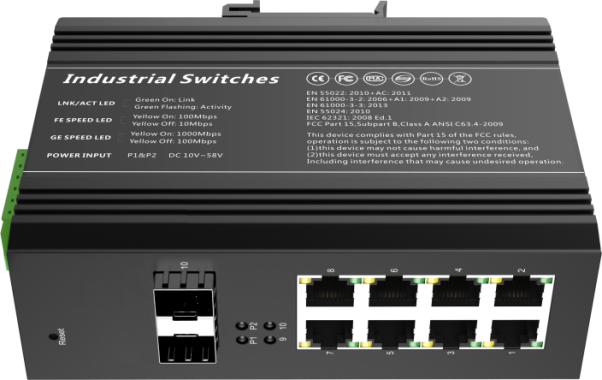         For LA-XXX SeriesFor LA-XXX Series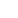 This LA-75V-2GX8GT Industrial Ethernet Switch uses store-forward architecture, fanless and energy-saving design. The advantage of product are small, convenient and easy to maintain. The product design complies with the Ethernet standard, adding lightning protection, anti-static protection measures. It applies to the wide range of operating temperature from -40℃ ~ +75℃ with stable and reliable performance. The device can be widely applied to various broadband data transmission fields such as intelligent transportation, telecommunications, security, financial securities, customs, shipping, power, water conservancy and oil fields.Input Voltage: DC10~58V                                                  Operating Temperature: -40℃ ~ +75℃Shell: IP40 protection, fanless design                                  Test Report: CCC, RoHS, FC, CE, ISOAnti-static: 8KV-15KV                                                        MTBF: 100000 Hours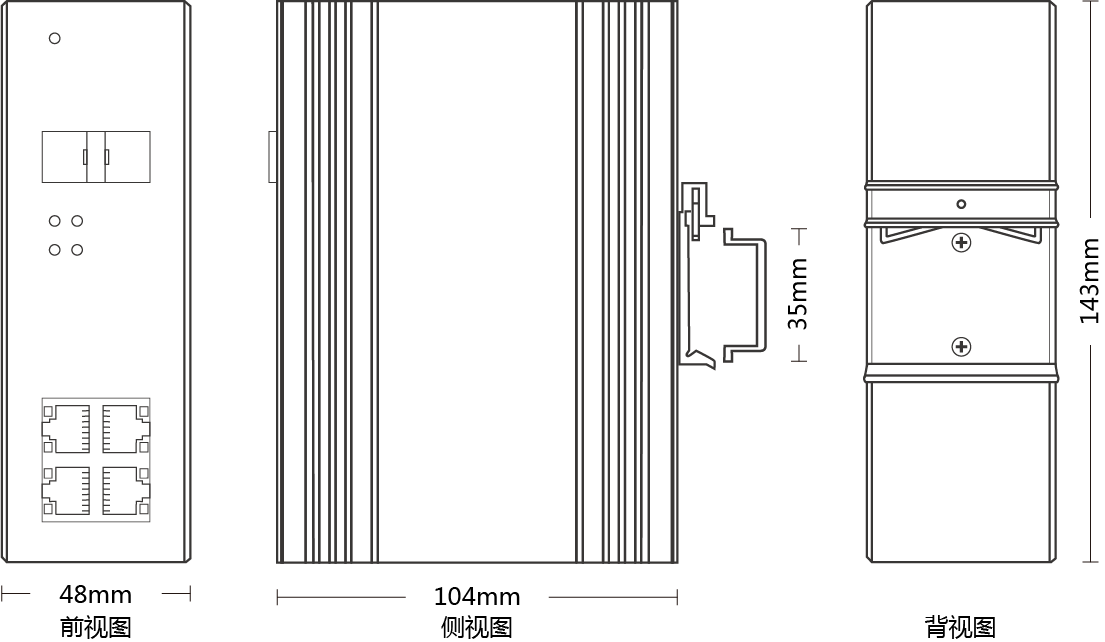 Front view                                          Side view                                                          Back viewPART NO	LA-IS7M2-G0208Provider Mode PortsProvider Mode PortsFixed Port2*1000 Base-X, 8*10/100/1000 Base-TManagement PortSupport consolePower InterfacePhoenix terminal, redundant dualLED IndicatorsPWR, Link/ACT  LEDCable Type & Transmission DistanceCable Type & Transmission DistanceTwisted-pair0-100m（CAT5e,CAT6）Monomode Optical Fiber20/40/60/80/100KMMultimode Optical Fiber550mNetwork TopologyNetwork TopologyRing TopologySupportStar TopologySupportBus TopologySupportTree TopologySupportHybrid TopologySupportElectrical SpecificationsElectrical SpecificationsInput VoltageDC10-58VTotal Power ConsumptionNon PoE <10W，PoE <132WPoE (Support Optional）PoE (Support Optional）PoE Port1-8PoE Protocol802.3af，802.3atPin Assignment1,2,3,6PoE ManagementSupportLayer 2 SwitchingLayer 2 SwitchingSwitching Capacity40GPacket Forwarding Rate26.7MppsMAC Address Table16KVLANSupport 4KBuffer8MForwarding Delay<10usMDX/MIDXSupportFlow Control SupportJumbo Frame10KbytesSpanning TreeSupport STP/RSTP/MSTPRing ProtocolSupport ERPSLink AggregationSupport 12 groupMulticastSupport IGMP SnoopingPort MirroringSupportStorm ControlSupportInterface CountersSupportQINQSupportConvergenceConvergenceACLSupport ACL 500Support IP standard ACLSupport MAC expand ACL Support IP expand ACLQOSSupport QoS re-marking, priority mapping Support SP, WRR queue schedulingSupport engress rate-limited, egress rate-limit Support Policy-based QoSManagementManagementCLISupportConsoleSupportTelnetSupportWEB ManagementSupportSNMPSupport SNMPv1/v2cUser ManagementSupportSystem LogSupportConfiguration File Download/UploadSupportUpgrade FirmwareSupportEnvironmentEnvironmentOperating Temperature-40℃~+85℃Storage Temperature -40℃~+85℃Relative Humidity  5%~95% （non-condensing）Thermal Methods  Fanless, natural coolingMTBF 100,000 hoursMechanical DimensionsMechanical DimensionsProduct Size143X104X48mm (W×H×D)Installation Method DIN-railWeight   0.58KG aroundEMC & Ingress ProtectionEMC & Ingress ProtectionIP Level IP40Surge Protection of Power IEC 61000-4-5  Level 3 (4KV/2KV）（8/20us)Surge Protection of Ethernet PortIEC 61000-4-5  Level 3 (4KV/2KV）（10/700us)RSIEC 61000-4-3  Level 3 （10V/m）EFIIEC 61000-4-4  Level 3 （1V/2V）CSIEC 61000-4-6  Level 3 （10V/m）PFMFIEC 61000-4-8  Level4（30A/m）DIPIEC 61000-4-11  Level3 （10V）EMICLASS AESDIEC 61000-4-2  Level 4 （8K/15K）Free Fall0.5mAuthenticationAuthenticationAuthenticationCCC/CE/FCC/RoHSPART NODESCRIPTIONLA-IS7M2-G02082*1000Mbps SFP Port, 8*10/100/1000M RJ45 Port (PoE is optional)PART NODESCRIPTIONLA-IS7M2-G0208device, terminals, specification, certificateadapter(optional)